Aufgaben für die Gruppenarbeit
1. Verteilt die Rollen A, B, C und D unter euch.2. Legt die Kärtchen verdeckt auf den Tisch. 3. Kind A nimmt die oberste Karte vom Stapel, schaut sie an und schreibt die Weganweisung vom Start zum Ziel in Menschensprache (mit Worten)  
    auf. 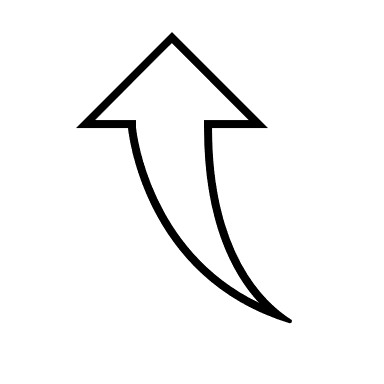 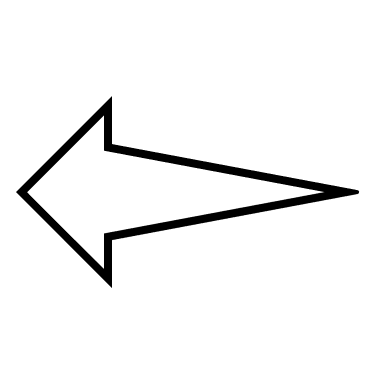 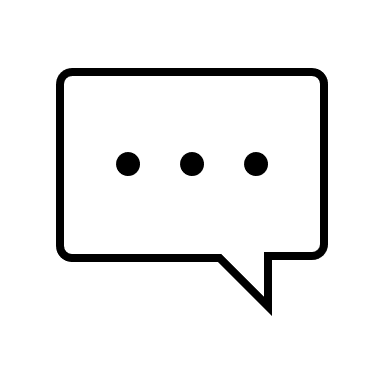  4. Kind B schaut sich die Karte auch an und schreibt die Weganweisung vom Start zum Ziel in Programmiersprache auf. 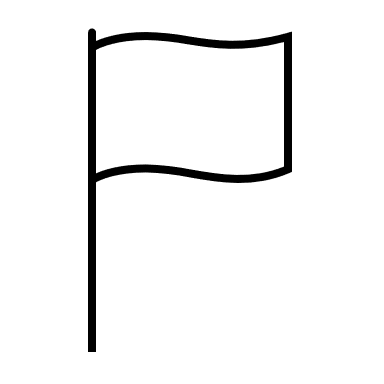 5. Kind A liest Kind C die Weganweisung vor. Kind C nennt das Ziel des Blue-Bots. 6. Kind B platziert den Blue-Bot auf dem Startfeld und programmiert ihn heimlich (die anderen Kinder sollen die Programmierung nicht sehen). 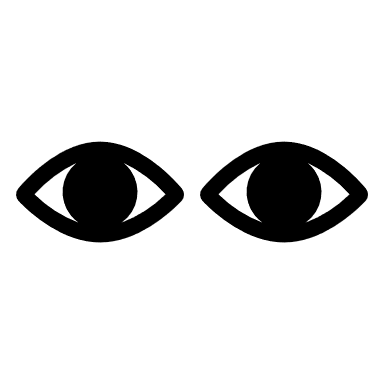 7. Kind D beobachtet den Weg des Blue-Bots und schreibt die Befehle auf, die er bekommen hat. 8. Kind B und Kind D vergleichen die Befehle, die sie aufgeschrieben haben.7. Tauscht eure Rollen:   A wird zu B       
			     B wird zu C
			     C wird zu D 
			     D wird zu A   Beginnt mit den neuen Rollen wieder bei Nummer 2.
*Wenn ihr alle Kärtchen bearbeitet habt, dürft ihr euch selbst eigene Aufgaben ausdenken. 
